Borrisokane/ Aglish Parish NewsletterFr. Tom O ’Halloran      	067 – 27105     Fr. Michael Cooney     	067 – 22017  email:   tomashalloran@gmail.com              borrisokaneparish@gmail.co mOffice Hours in Parish Room Thursday and  Friday 10am to 3pm20th Sunday in Ordinary Time    14thAug. 2022. “Let us keep our eyes fixed on Jesus who leads us in our faith.”Hebrews 12
 Feast of the Assumption of the Blessed Virgin Mary is Monday 15th August.  Mass times as follows:10am in Borrisokane   11.30am in Rathcabbin8pm in Kilbarron.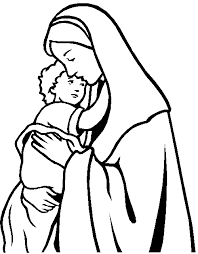 Today, creator and redeemer God, we rejoice! We look forward to our sharing in those gifts in the world to come, when we will stand in your presence with all the saints. Through Christ our Lord. Amen.Thanks for 7th Aug  – Envelope Coll: 	€485.00                                       Offertory Coll:	€310.00Remembered in Mass this WeekSat 13th Aug.  7pm Sean Donnelly – 3rd Anniversary                                Val Mulhall – 2nd Anniversary                                                                 Kitty and Tommy Hogan – Roran and Main Str. Margaret and Patrick Power and deceased family members      Mary and Edward Molloy and deceased family membersSun 14th Aug.  10.30am Nora Rooney – 3rd Anniversary.Sat 20th Aug.   7pm Fergal Hough and Lt. William HoughRest in Peace John Burke, Kilbarron, uncle of                                                             Anne SullivanMissio Ireland expresses grateful thanks to the Diocese of Killaloe who contributed €47,172.24 to the 2021 Mission Sunday collection. Sunday Masses & Weekdays on Webcam via our Parish Website www.borrisokaneparish.ie Weekend Masses: Borrisokane:      7pm Saturday                                                               10:30am Sunday                                 Aglish: 10.30am – 1st Sunday of MonthWeekday Mass:    Tue, Thur. and  Friday 10am Visit of Artist Imogen Stuart to Lorrha Imogen Stuart is the award-winning artist of international fame who designed the sanctuary in in Lorrha Church. Her design in the light of the changes in Liturgy with the Second Vatican Council (1962- 65) has been highly acclaimed. She is to be honoured on Sunday 14th August in Lorrha Church at 3pm.  This will be followed by an informal gathering in the Community Hall where light refreshments will be served. All welcome.Rosary at the cemetery Grotto Tuesdays 8pm  The Offertory / Envelope Collection All envelopes are now being collected at the Church doors. Please pass the bags from the back for the offertory collection. Again, we thank you for your continued generosity and help with the collections.Position of Youth Ministry Coordinator in the Diocese of Limerick.  More details  www.limerickdiocese.org/news/vacancy-for-youth-ministry-coordinator/. Healthcare Chaplaincy a rewarding and faith-filled career as a professional healthcare chaplain. More detailswww.catholicbishops.ie/healthcare/Email: InformationHCBoard@gmail.comAlone  National Support Line on 0818 222 024. seven days a week from 8am – 8pm. Aoife.Dennehy@alone.ie. Ministers of Word    Readings  20/21st Aug, 2022.7pm D.Cleary                             Is 66:18-21. Psalm 116.                            10.30am P.Maher                Heb 12:5-7,11-13.  Lk 13:22-30.Ministers of Eucharist7pm P.Keeshan                               10.30am M.McCarthywWelcome into our faith family Michael James McCarthy, Jack Seamus Deere baptised recently.Weekly Reflection When loneliness comes stalking, go into the fields, consider the orderliness of the world. Notice something you have never noticed before, like the tambourine sound of the snow-cricket
whose pale green body is no longer than your thumb.Stare hard at the hummingbird, in the summer rain,
shaking the water-sparks from its wings. Let grief be your sister, she will wither or not. Rise up from the stump of sorrow, and be green also, like the diligent leaves.A lifetime isn’t long enough for the beauty of this world and the responsibilities of your life. Scatter your flowers over the graves and walk away. Be good-natured and untidy in your exuberance.In the glare of your mind, be modest.
And beholden to what is tactile and thrilling. Live with the beetle, and the wind. ‘The Leaf and the Cloud’ – by Mary Oliver